Пункты заключения договоров на техническое обслуживание газового оборудованияПункты заключения договоров на техническое обслуживание газового оборудованияПункты заключения договоров на техническое обслуживание газового оборудованияПункты заключения договоров на техническое обслуживание газового оборудования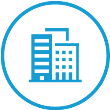 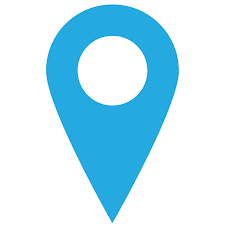 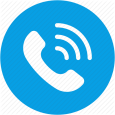 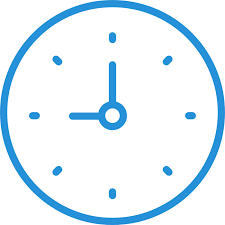 ВалдайДворецкий переезд, д. 5(81666) 216-75понедельник – пятница с 8-00 до 17-00 обед с 12-00 до 13-00, Валдайул. Октябрьская, д. 20/21 (81666) 216-75понедельник –пятница с 9-00 до 18.00 обед с 13-00 до 14-00Крестцыул. Некрасова, д. 11(81659) 581-73понедельник – пятницас 8-00 до 17-00 обед с 12-00 до 13-00Великий Новгород ул. Германа, д.21(816 2) 62-05-95Понедельник- пятница - с 8-00 до 17-00, суббота 8-00-15-00,                                             обед с 12-00 до 13-00                                     Великий Новгородул. Загородная, д.2 кор. 1(8162) 974-616Понедельник-пятница - с 8-00 до 17-00,  суббота 8-00-15-00,                                             обед с 12-00 до 13-00                                     Новгородский районул. Шимская, д. 12(8162) 747-268понедельник – пятница с 8-00 до 17-00, обед с 12-00 до 13-00,  Новгородский районул. Линейная, д. 6(8162) 774-104понедельник – пятница с 8-00 до 17-00, обед с 12-00 до 13-00, Чудовош. Грузинское, д. 160(81665) 445-52понедельник – пятница с 8-00 до 17-00, обед с 12-00 до 13-00Малая Вишераул. Ленина, д.49а(81660) 357-79понедельник – пятница с 8-00 до 17-00, обед с 12-00 до 13-00Боровичиул. Транзитная, д.18(81664) 404-31понедельник – четверг с 8-00 до 17-00, обед с 12-00 до 13-00,  Боровичиул. Вышневолоцкая, д.48 (МФЦ)суббота с 9-00 до 13-00,Любытино ул. Хвойная, д. 2(81668) 613-13понедельник – четвергс 8-00 до 17-00, обед с 12-00 до 13-00Окуловкаул. Новгородская, д. 35(81657) 213-12понедельник – четвергс 8-00 до 17-00, обед с 12-00 до 13-00Старая Руссаул. Санкт-Петербургская д.117А(81652)56-190понедельник – пятница с 8-00 до 17-00, обед с 12-00 до 13-00Парфино пер. Крупнова, д. 36(81650) 61-417понедельник – пятницас 8-00 до 17-00 обед с 12-00 до 13-00Сольцыул. Юбилейная, д. 18 (81655)30-395понедельник – пятницас 8-00 до 17-00, обед с 12-00 до 13-00Шимскул. Ленина, д. 66(81656)54-842понедельник – пятницас 8-00 до 17-00, обед с 12-00 до 13-00Волотул. Старорусская, д.  36(81662)61-277понедельник – пятницас 8-00 до 17-00, обед с 12-00 до 13-00